Hidden word search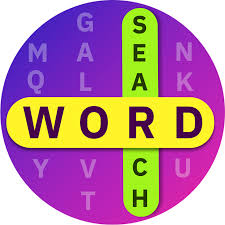 English fun games4th gradeTEACHER GUIDEFind the hidden wordFind the numbers and see which letter is written on the back side of the number you find.Run back to your team, tell them the letter you have found and write it under the number.When you have collected all the letters, you have found the hidden word. Good luck and have fun!Dear Teacher, Thank you downloading the material. I hope that you and your students will have a great time doing the English running game – Find the hidden word. The game is invented by Marianne Jensen. If you have any comments or changes to be made, you are more than welcome to contact me. Send me an email: Marianne-alhudaskolen@outlook.dkBefore you start the game, remember to laminate letter and number. Hang them in a specified area in the school yard or gym, where the students can find the numbers and matching letters. Print out a copy of the task to each team.You decide if the task must be done in a certain time. Have funBest regardsMarianne P. JensenMaterialet er udgivet på BubbleMinds. “Husk, at indberette dette ark til Copydan, hvis du er Copydanskole”Laminate number and matching letter. Enlarge the numbers before printingANSWERS:1: WE HAVE SUMMER HOLIDAY SOON2: NO MORE SCHOOL. SCHOOL IS OUT3: JUST CHILL OUT AND HAVE A GOOD TIMEIT IS SUMMER4: HAVE A HAPPY SUMMER HOLIDAYHAVE FUN IN THE SUN5: FRIENDS, SUN, SAND AND SEATHAT SOUNDS LIKE SUMMER TO MEFind the hidden wordFind the numbers and see which letter is written on the back side of the number you find.Run back to your team, tell them the letter you have found and write it under the number.When you have collected all the letters, you have found the hidden word. Good luck and have fun!TEAM/TASK 1:Find the hidden wordFind the numbers and see which letter is written on the back side of the number you find.Run back to your team, tell them the letter you have found and write it under the number.When you have collected all the letters, you have found the hidden word. Good luck and have fun!TEAM/TASK 2:Find he hidden wordFind the numbers and see which letter is written on the back side of the number you find.Run back to your team, tell them the letter you have found and write it under the number.When you have collected all the letters, you have found the hidden word. Good luck and have fun!TEAM/TASK 3: Find the hidden wordFind the numbers and see which letter is written on the back side of the number you find.Run back to your team, tell them the letter you have found and write it under the number.When you have collected all the letters, you have found the hidden word. Good luck and have fun!TEAM/TASK 4: (2 pages)Find the hidden wordFind the numbers and see which letter is written on the back side of the number you find.Run back to your team, tell them the letter you have found and write it under the number.When you have collected all the letters, you have found the hidden word. Good luck and have fun!TEAM/TASK 5:  (2 pages)1W2O3M4T5H6Y7I8U9E10A11R12S13N14V15L16D17C18K19E20F21O22P23J24G25X19128331911521571610612221131323211191217522115121752121571228423812417571515284101316510149102421216473197471212833911510149105102222612833911521571610651014192081371345912813201179131612128131210131610131612191045104122181316121571891283391142319